Ո Ր Ո Շ ՈՒ Մ«12»   սեպտեմբերի   2023 թվականի N 176-ԱՀԱՅԱՍՏԱՆԻ ՀԱՆՐԱՊԵՏՈՒԹՅԱՆ ՇԻՐԱԿԻ ՄԱՐԶԻ ԳՅՈՒՄՐԻ ՔԱՂԱՔԻ ԲՈՒԼՎԱՐԱՅԻՆ ՓՈՂՈՑ N 10/2 ՀԱՍՑԵԻ 0.166462 ՀԵԿՏԱՐ ՄԱԿԵՐԵՍՈՎ ՀՈՂԱՄԱՍԻ ՆՊԱՏԱԿԱՅԻՆ ԵՎ ԳՈՐԾԱՌՆԱԿԱՆ ՆՇԱՆԱԿՈՒԹՅՈՒՆՆԵՐԸ ՓՈՓՈԽԵԼՈՒ ՄԱՍԻՆ   Ղեկավարվելով «Տեղական ինքնակառավարման մասին» օրենքի 18-րդ հոդվածի 1-ին մասի 29-րդ  կետով, «Քաղաքաշինության մասին» օրենքի 143-րդ հոդվածի 5-րդ մասով, Հայաստանի Հանրապետության կառավարության 2011 թվականի դեկտեմբերի 29-ի N 1920-Ն որոշմամբ հաստատված կարգի  25-րդ կետի 1-ին և 3-րդ ենթակետերով և  հիմք ընդունելով Հայաստանի Հանրապետության Շիրակի մարզպետի 2023 թվականի հուլիսի 17-ի N 01/06504-2023 գրությունը, Հայաստանի Հանրապետության վարչապետի 2009 թվականի դեկտեմբերի 22-ի N 1064-Ա որոշմամբ ստեղծված միջգերատեսչական հանձնաժողովի 2023 թվականի հուլիսի 06-ի N 2/փ-189 դրական եզրակացությունը և համայնքի ղեկավարի առաջարկությունը՝ Հայաստանի Հանրապետության Շիրակի մարզի  Գյումրի  համայնքի ավագանին որոշում է.Հաստատել Հայաստանի Հանրապետության Շիրակի մարզի  Գյումրի քաղաքի Բուլվարային փողոց N 10/2  հասցեի 0,166462 զրո ամբողջ մեկ հարյուր վաթսունվեց հազար չորս հարյուր վաթսուներկու միլիոներորդական հեկտար մակերեսով հողամասի` արդյունաբերության, ընդերքօգտագործման և այլ արտադրական նպատակային նշանակության պահեստարանների հողեր գործառնական նշանակությունից  բնակավայրերի նպատակային նշանակության բնակելի կառուցապատում գործառնական նշանակության  փոփոխությունը՝ համաձայն հավելվածի:Հանձնարարել Հայաստանի Հանրապետության Շիրակի մարզի  Գյումրի համայնքի գլխավոր ճարտարապետին և Գյումրու համայնքապետարանի աշխատակազմի քաղաքաշինության և հողօգտագործման բաժնի պետին` օրենքով սահմանված կարգով սույն որոշման 1-ին կետում նշված փոփոխությունը արտացոլել Գյումրի համայնքը Գյումրի քաղաքը ներառող միկրոռեգիոնալ մակարդակի Շիրակ-4 համակցված տարածական պլանավորման փաստաթղթում և ընթացիկ քաղաքաշինական քարտեզում:   Սույն որոշումն ուժի մեջ է մտնում հրապարակմանը հաջորդող օրվանից:  Հայաստանի Հանրապետության Շիրակի մարզի Գյումրի համայնքի ավագանիԿողմ (23)                                   Դեմ (0)                           Ձեռնպահ (0)ՀԱՅԱՍՏԱՆԻ ՀԱՆՐԱՊԵՏՈՒԹՅԱՆՇԻՐԱԿԻՄԱՐԶԻ ԳՅՈՒՄՐԻ ՀԱՄԱՅՆՔԻ ՂԵԿԱՎԱՐ՝		                      ՎԱՐԴԳԵՍ  ՍԱՄՍՈՆՅԱՆԻՍԿԱԿԱՆԻՀԵՏ ՃԻՇՏ է՝  ԱՇԽԱՏԱԿԱԶՄԻ ՔԱՐՏՈՒՂԱՐ                                                                        ԿԱՐԵՆ ԲԱԴԱԼՅԱՆք.Գյումրի«12» սեպտեմբերի 2023 թվական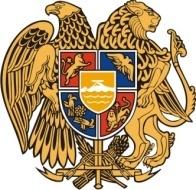 Հ Ա Յ Ա Ս Տ Ա Ն ԻՀ Ա Ն Ր Ա Պ Ե Տ Ո Ւ Թ Յ ՈՒ ՆՇ Ի Ր Ա Կ Ի   Մ Ա Ր Զ Գ Յ ՈՒ Մ Ր Ի   Հ Ա Մ Ա Յ Ն Ք Ի   Ա Վ Ա Գ Ա Ն Ի3104 , Գյումրի, Վարդանանց հրապարակ 1Հեռ. (+374  312)  2-22-00; Ֆաքս (+374  312)  3-26-06Էլ. փոստ gyumri@gyumri.amՎ.ՍամսոնյանԳ.ՄելիքյանԼ.ՍանոյանՄ.ՍահակյանՏ.ՀովհաննիսյանՆ.ՊողոսյանԳ.ՊասկևիչյանՍ.ՀովհաննիսյանՀ.Ասատրյան Ս.ԽուբեսարյանՔ.ՀարությունյանՀ.Նիկողոսյան Շ.ԱրամյանԶ.Միքայելյան Լ.ՄուրադյանՀ.ՍտեփանյանՎ.Հակոբյան Ս.ԱդամյանԳ.Մանուկյան Կ.ՄալխասյանԿ.Ասատրյան    Ն.ՄիրզոյանՀ.Մարգարյան 